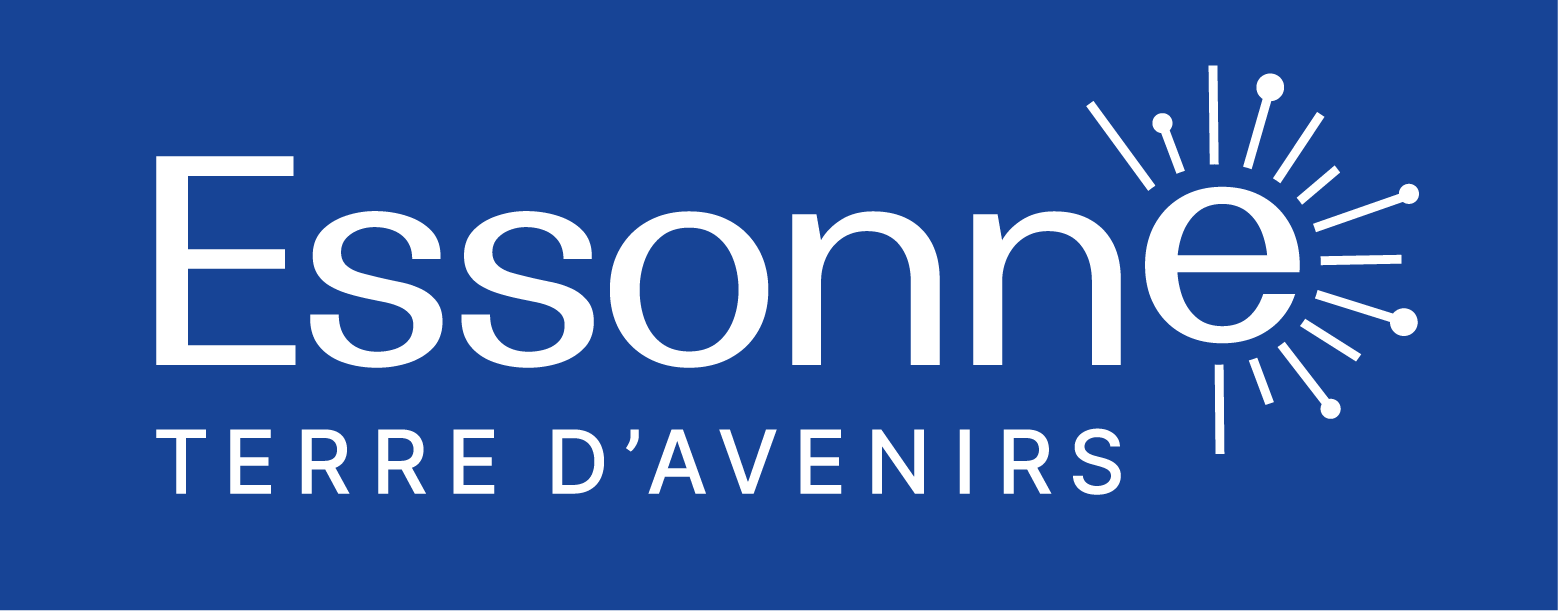 La nouvelle politique sportive départementale a pour ambition de :Réaffirmer le rôle stratégique du Département en structurant l’offre sportive à l’échelle du territoire essonnien,Dynamiser le développement de toutes les formes de pratiques sportives, dans l’ensemble des territoires essonniens, en favorisant tout particulièrement les pratiques libres, de loisirs, de santé, de bien-être, l’émergence de nouvelles pratiques ainsi que l’inclusion par le sport,Revendiquer l’unité du sport pour tous et du sport de haut niveauMettre en avant une identité essonnienne sportive distincte, source de rayonnement et de notoriété, mettant en valeur les synergies entre les champs sportifs, sociaux, économiques et environnementaux, et contribuant activement aux autres politiques publiques du Département et à sa stratégie générale de développement. Le Département souhaite inscrire son action en faveur du sport pour tous dans la continuité de ce que l’Essonne réalise depuis de nombreuses années. Il s’agit ainsi de mener une politique favorisant la pratique du sport par tous quel que soit son niveau, son lieu d’habitation, son genre ou son intégrité physique et mentale.Le Département pourra ainsi soutenir les projets portés par les comités relevant des thématiques suivantes :Sport santéSport de natureInclusion par le sportDéveloppement de nouvelles pratiques et E-sportPréambuleConformément au règlement budgétaire et financier de la collectivité, toute structure qui perçoit une aide financière du Conseil départemental doit notamment s’engager à respecter les obligations fixées par le Département en termes d’affichage et de communication. Ainsi, chaque partenaire doit assurer la visibilité du Département sur l’ensemble de ses supports de communication. La charte graphique du Département (téléchargeable sur essonne.fr) doit être scrupuleusement respectée dans toutes ses indications.Le bénéficiaire devra en justifier aux services départementaux par la transmission de tout support ad hoc.En cas de non-respect de ces obligations, le Département se réserve le droit de ne pas verser le solde de la subvention et de demander le reversement de tout ou partie des financements déjà accordés. De plus, la subvention pourra être réduite en cas de trésorerie excédent régulièrement les besoins de l'association sportive ou du comité sportif, sauf si elle est constituée en vue d'un projet d'investissement dûment programmé.Le comité sportif doit respecter les obligations fixées par le Département en termes d’affichage et de communication. Conformément au règlement budgétaire et financier de la collectivité, toute structure qui perçoit une aide financière du Conseil départemental doit notamment s’engager à respecter les obligations fixées par le Département en termes d’affichage et de communication (engagements page 9)Le comité sportif à la possibilité de participer au dispositif « Tremplin jeune citoyen » en faveur des jeunes, mis en place par le Département en s’inscrivant sur la plateforme de référence (engagements page 9).COTISATIONSProposez-vous une cotisation préférentielle pour des publics spécifiques (demandeurs d’emploi bénéficiaires des minimas sociaux, personnes en situation de handicap, personnes bénéficiant du sport sur ordonnance…) ?OUI 		Précisez : ……………….NON                       Signatures du Président et du TrésorierSignatures du Président et du TrésorierModalités de l’aide :Le montant du soutien est étudié au regard de la demande de la structure. L’aide sera plafonnée à 50% du coût prévisionnel du projet validé par le Département.Critères d’éligibilité :Sont éligibles au présent dispositif les comités sportifs départementaux affiliés à une Fédération sportive nationale unisport (olympique, paralympique ou non olympique), multisports, affinitaire agréées par le Ministère des Sports dont le siège social est situé en Essonne.Quelques soient les actions proposées, il est précisé que chacune d’entre-elles doit présenter :Un diagnostic territorialUne forme partenariale avec les acteurs du territoire concerné y compris hors acteurs sportifs.Au-delà de la thématique visée, la construction du projet doit permettre :La structuration de l’offre de pratique sur le territoire essonnienLa pérennisation de l’accès à la pratique quelque-soit le public cibléDISPOSITIF D’AIDE AUX PROJETSDES COMITES SPORTIFS ESSONNIENSPIECES A JOINDRE A VOTRE DEMANDEPour être recevable, votre demande de subvention doit impérativement être accompagnée des pièces suivantesPIECES OBLIGATOIRES À FOURNIR POUR TOUTE DEMANDE :Le présent dossier dûment complétéLe procès-verbal intégral de la dernière Assemblée Générale signé par le Président comportant :Le rapport moralLe rapport d’activité Le rapport financier daté et signé par le Président et le Trésorier (Précisant que le soutien départemental a été engagé en dépenses de fonctionnement)Le rapport du vérificateur ou du commissaire aux comptes (Lorsque l’association perçoit un financement d’une autorité administrative d’au moins 153 000 € par an ou au moins 153 000 € de dons annuels ouvrant droit à avantage fiscal pour leurs donateurs et/ou dans le cas où la convention de financement conclue avec l’association percevant une subvention comprend une clause imposant la nomination d’un commissaire aux comptes)La copie des comptes 2022-2023 ou 2023 datés et signés par le Président et le Trésorier (document indispensable pour le traitement de votre dossier)Le budget prévisionnel 2023-2024 ou 2024 daté et signé par le Président et le Trésorier,Le Relevé d’Identité Bancaire ou Postal établi au nom de la structure. Le RIB doit mentionner l’adresse du siège social ou la mention « Chez Monsieur » ou « Chez Madame » suivi de l’adresse postaleUne attestation d’assurance en cours de validitéSEULEMENT EN CAS DE CHANGEMENT OU DE 1ère DEMANDE :Le récépissé de déclaration à la Préfecture ou Sous-PréfectureLa copie de l’extrait de publication au Journal OfficielLes statuts signés par le PrésidentLa composition du Conseil d’administration ou du Bureau avec nom et fonction des membres et coordonnées du PrésidentL’avis de situation au répertoire SIREN de l’INSEE :	Pour obtenir l’Avis de situation au répertoire SIREN de l’INSEE, se rendre sur :  
http://avis-situation-sirene.insee.frAdresse : INSEE CENTRE, 131 rue du Faubourg Bannier 45034 Orléans cedex 1 Tél. : 02.38.69.52.52       Site Internet : http://www.insee.frPRESENTATION DE L’ASSOCIATIONPRESENTATION DE L’ASSOCIATIONPRESENTATION DE L’ASSOCIATIONPRESENTATION DE L’ASSOCIATIONTYPE DE BENEFICIAIRE DATE DE CREATION TYPE DE BENEFICIAIRE DATE DE CREATION DISCIPLINE ET FEDERATION D’AFFILIATION DISCIPLINE ET FEDERATION D’AFFILIATION Discipline :…………………………… Fédération :Discipline :…………………………… Fédération :ADRESSE DU 
SIEGE SOCIAL ADRESSE DU 
SIEGE SOCIAL Adresse :Code postal :                             Commune :Téléphone :Email :Site Internet :Adresse :Code postal :                             Commune :Téléphone :Email :Site Internet :ADRESSE DE CORRESPONDANCE 
(si différente du siège social)ADRESSE DE CORRESPONDANCE 
(si différente du siège social)Adresse :Code postal :                             Commune :Adresse :Code postal :                             Commune :IDENTIFICATION DU REPRESENTANT LEGAL DE LA STRUCTURE 
(Président, si différent : autre personne désignée par les statuts)IDENTIFICATION DU REPRESENTANT LEGAL DE LA STRUCTURE 
(Président, si différent : autre personne désignée par les statuts)Nom :                                                        Prénom :Adresse:Code postal :                             Commune :Téléphone :Email :Nom :                                                        Prénom :Adresse:Code postal :                             Commune :Téléphone :Email :PERSONNE A CONTACTER (secrétaire, trésorier…)PERSONNE A CONTACTER (secrétaire, trésorier…)Nom :                                                         Prénom :Fonction :Téléphone :Email :Nom :                                                         Prénom :Fonction :Téléphone :Email :AUTRE PARTENARIAT AVEC LE CONSEIL DEPARTEMENTAL(Financiers ou non)AUTRE PARTENARIAT AVEC LE CONSEIL DEPARTEMENTAL(Financiers ou non)Si oui, précisez lequel (service du Conseil départemental comme la Maison des Solidarités ou le Domaine départemental de Chamarande, Centre de ressources départemental de la vie associative, matériel réformé, formation…) :Si oui, précisez lequel (service du Conseil départemental comme la Maison des Solidarités ou le Domaine départemental de Chamarande, Centre de ressources départemental de la vie associative, matériel réformé, formation…) :RENSEIGNEMENTS CONCERNANT 
LES ADHERENTS ET LES RESSOURCES HUMAINESRENSEIGNEMENTS CONCERNANT 
LES ADHERENTS ET LES RESSOURCES HUMAINES(1) Personne contribuant régulièrement à l’activité de votre structure de manière non rémunérée.
(2) Les ETPT correspondent aux effectifs physiques pondérés par la quotité de travail. A titre d’exemple, un salarié en CDI dont la quotité de travail est de 80% sur toute l’année correspond à 0,8 ETPT, un salarié en CDD de 3 mois, travaillant à 80% correspond à 0,8x3/12 soit 0,2 ETPT.(1) Personne contribuant régulièrement à l’activité de votre structure de manière non rémunérée.
(2) Les ETPT correspondent aux effectifs physiques pondérés par la quotité de travail. A titre d’exemple, un salarié en CDI dont la quotité de travail est de 80% sur toute l’année correspond à 0,8 ETPT, un salarié en CDD de 3 mois, travaillant à 80% correspond à 0,8x3/12 soit 0,2 ETPT.BUDGET PREVISIONNEL DE LA STRUCTURE ANNEE 2023BUDGET PREVISIONNEL DE LA STRUCTURE ANNEE 2023BUDGET PREVISIONNEL DE LA STRUCTURE ANNEE 2023BUDGET PREVISIONNEL DE LA STRUCTURE ANNEE 2023DEPENSESPrévision en eurosRECETTESPrévision en euros60 - Achats70 - Ventes de produits finis, prestations de servicesAchats d'études et de prestations de servicesMarchandisesAchats non stockés de matières et fournitures (alimentation…) Prestations de servicesFournitures non stockables (eau, énergie)Produits des activités annexes Fournitures administratives74 - Subventions d'exploitationFournitures d'entretien et de petit équipementEtat (à détailler)Autres fournitures61 - Services extérieursSous-traitance généraleRégion (à détailler)Locations mobilières et immobilièresEntretien et réparationDépartement (à détailler si plusieurs demandes)AssurancesDocumentationCommune (s)DiversIntercommunalité(s)Formations62 - Autres services extérieursOrganismes sociauxRémunérations intermédiaires et honorairesPublicité, publicationsDéplacements, missions et réceptionsFonds européensFrais postaux et télécommunicationServices bancairesAgence de service et de paiement DiversAutres établissements publics 63 - Impôts et taxesAides privéesImpôts et taxes sur rémunérationsAutre impôts et taxes64 - Charges de personnel75 - Autres produits de gestion couranteRémunération du personnelCotisationsCharges socialesAutresAutres charges de personnel76 - Produits financiers65 - Autres charges de gestion courante77 - Produits exceptionnels66- Charges financièresSur opérations de gestion67 - Charges exceptionnellesSur exercices antérieurs68 - Dotation aux amortissements, provisions et engagements78 - Reprise sur amortissements, provisions et fonds dédiésTOTAL DES CHARGES TOTAL DES PRODUITS 86 - Emploi des contributions volontaires en nature 87 - Contributions volontaires en natureSecours en natureBénévolatMise à disposition gratuite des biens et prestationsPrestations en naturePersonnes bénévolesDons en natureTOTAL DES CHARGESTOTAL DES PRODUITSExcédent €Perte de l’exercice €Fonds de réserve de l’association€ €COMPTE DE RESULTAT DE LA STRUCTURE ANNEE 2024COMPTE DE RESULTAT DE LA STRUCTURE ANNEE 2024COMPTE DE RESULTAT DE LA STRUCTURE ANNEE 2024COMPTE DE RESULTAT DE LA STRUCTURE ANNEE 2024DEPENSESPrévision en eurosRECETTESPrévision en euros60 - Achats70 - Ventes de produits finis, prestations de servicesAchats d'études et de prestations de servicesMarchandisesAchats non stockés de matières et fournitures (alimentation…) Prestations de servicesFournitures non stockables (eau, énergie)Produits des activités annexes Fournitures administratives74 - Subventions d'exploitationFournitures d'entretien et de petit équipementEtat (à détailler)Autres fournitures61 - Services extérieursSous-traitance généraleRégion (à détailler)Locations mobilières et immobilièresEntretien et réparationDépartement (à détailler)AssurancesDocumentationCommune (s)DiversIntercommunalité(s)Formations62 - Autres services extérieursOrganismes sociauxRémunérations intermédiaires et honorairesPublicité, publicationsDéplacements, missions et réceptionsFonds européensFrais postaux et télécommunicationServices bancairesAgence de service et de paiement DiversAutres établissements publics 63 - Impôts et taxesAides privéesImpôts et taxes sur rémunérationsAutre impôts et taxes64 - Charges de personnel75 - Autres produits de gestion couranteRémunération du personnelCotisationsCharges socialesAutresAutres charges de personnel76 - Produits financiers65 - Autres charges de gestion courante77 - Produits exceptionnels66 - Charges financièresSur opérations de gestion67 - Charges exceptionnellesSur exercices antérieurs68 - Dotation aux amortissements, provisions et engagements78 - Reprise sur amortissements, provisions et fonds dédiésTOTAL DES CHARGES TOTAL DES PRODUITS 86 - Emploi des contributions volontaires en nature 87 - Contributions volontaires en natureSecours en natureBénévolatMise à disposition gratuite des biens et prestationsPrestations en naturePersonnes bénévolesDons en natureTOTAL DES CHARGESTOTAL DES PRODUITSExcédent €Perte de l’exercice €Fonds de réserve de l’association€ €ATTESTATION SUR L’HONNEURJe, soussigné(e)                                                               , représentant légal de                                                                            , certifie : Exactes et sincères les informations du présent dossier, notamment la mention de l’ensemble des demandes de subvention déposé auprès d’autres financeurs publics ainsi que l’approbation du budget par les instances statutaires. Que j’ai pris connaissance de l’article L 1611.4 du Code Général des Collectivités Territoriales qui donne au Conseil départemental un pouvoir de contrôle sur le bénéficiaire de la subvention et du texte de la Loi du 6 février 1992 qui fixe les conditions d’une publication des comptes en annexe du compte administratif du Conseil départemental. Que l’association est régulièrement déclarée à la Préfecture et qu’elle est en règle au regard de l’ensemble des déclarations sociales et fiscales ainsi que des cotisations et paiements correspondants, Souscrire un contrat d’engagement républicain, après en avoir pris connaissance sur le site Contrat engagement républicain - Collectivités locales - Actions de l'Etat - Les services de l'État dans l'EssonneFait, à                                                                   le         /          /       Signature :	RGPDLes données à caractère personnel sont collectées par les Guichets d’Entrée Unique (GEU) de la Direction des sports, de la jeunesse et de la vie associative (DSJVA) dans le but de traiter les demandes de subventions et d’appels à projets formulées par des associations, EPCI et collectivités.Les coordonnées des responsables des structures peuvent également être utilisées, sur la base de leur consentement, pour leur envoyer par e-mail ou courriel des informations d’actualité du Département.Le responsable de traitement est le Conseil Départemental de l’Essonne.En tant que responsable de la structure, acceptez-vous que le Département de l’Essonne traite vos données personnelles (identité et coordonnées) pour :Recevoir par e-mail ou courrier les informations d’actualité du Département ? Oui    NonEn cas de refus, vous ne recevrez pas les lettres d’actualité du DépartementConformément au chapitre III du RGPD et au chapitre II du Titre II de la Loi « Informatique et Libertés » réécrite, vous disposez de droits concernant le traitement de vos données. Pour en savoir plus sur la gestion de vos données et de vos droits, le Département vous invite à consulter les mentions d’information complémentaires via son site internet, rubrique « Traitement des données » (http://www.essonne.fr/).Date :                                            Signature du responsable : RÈGLEMENT DE LA COMMUNICATIONLe demandeur d’une subvention auprès du Département de l’Essonne s'engage : ARTICLE 1 : Appui moral et financier A faire mention de l'appui moral et financier du Département dans toute publicité, document et communiqué à paraître dans la presse écrite, radio, télévisée ou sur Internet. A faire mention « en partenariat avec le @cdessonne » sur toute communication sur les réseaux sociaux.ARTICLE 2 : Logo et matériel de communication du Département A faire paraître le logo du Département de l'Essonne sur les supports de promotion et de communication (affiches, flyers, bandeaux, billetterie, invitations, site internet, etc.) et sur toute la signalétique événementielle.Le logo du Département est disponible en suivant ce lien : http://www.essonne.fr/outils/logos/Le matériel de communication avec le logo du Département devra impérativement figurer sur les lieux de manifestations sportives subventionnées par le Département. ARTICLE 3 : Autorisation de publicationA s’assurer auprès des participants qu’ils ont remplis un formulaire d’autorisation de publication (droits à l’image)ARTICLE 4 : Litiges Le Département se réserve le droit de réclamer les sommes versées si les conditions précitées ne sont pas respectées.Date et signature :EN TANT QUE PARTENAIRE DU CONSEIL DÉPARTEMENTAL DE L’ESSONNE,LA STRUCTURE PEUT S’IMPLIQUERDANS LE NOUVEAU DISPOSITIF « TREMPLIN JEUNE CITOYEN »EN TANT QUE PARTENAIRE DU CONSEIL DÉPARTEMENTAL DE L’ESSONNE,LA STRUCTURE PEUT S’IMPLIQUERDANS LE NOUVEAU DISPOSITIF « TREMPLIN JEUNE CITOYEN »Le Département a adopté son nouveau dispositifpour valoriser l’engagement citoyen des jeunes de 15 à 25 ans.Accompagnez les jeunes essonniens en leur permettant de s’engager dans votre structure. Nature de l’offre(s) proposée(s) par le club sur le territoirepour l’année 2024(précisez le type de mission)Le club s’engage à mettre tout en œuvre pour accueillir au moins un jeune dans le cadre du dispositif Tremplin jeune Citoyen.Pour tout renseignement complémentaire, la Direction des sports de la jeunesse et de la vie associative à votre disposition.: service-jeunesse@cd-essonne.fr et 01.60.91.93.73 ou 01.60.91.96 57.RECAPITULATIF DE LA PROCEDURE A SUIVRERenseignez votre dossier dans son ensemble (de préférence au format numérique) et réunissez les pièces nécessaires.Envoyez votre dossier de candidature, par mail à l’adresse suivante :geu-asso@cd-essonne.frInscrivez dans l’objet de votre mail, l’intitulé :NOM DE VOTRE ASSOCIATION + AIDE PROJET COMITESDes demandes d’informations complémentaires pourront être formulées par le service instructeur.DISPOSITIF D’AIDE AUX PROJETS DES COMITESDéclinaison des thématiques soutenuesDéclinaison des thématiques soutenuesThématiquesObjectifs attendusSport santé et lutte contre la sédentaritéDévelopper des conditions de pratique pour que chaque essonnien, sédentaire et/ou atteint d’une affection de longue durée, puisse accéder à une offre d’activités physiques adaptées en lien avec le maintien de sa santé Créer une section ou un groupe à destination d’un public spécifique visant à lutter contre la sédentarité. Une attention particulière portée auprès des publics prioritaires du Département (collégiens, seniors, personnes en situation de handicap, bénéficiaires du RSA, public QPV et rural) Développer les compétences des éducateurs par la formationMettre en œuvre des actions (séances, pratiques, colloques, accompagnement/conseils) de lutte contre la sédentarité en milieu professionnelSports de nature Développer une nouvelle pratique encadrée, sécurisée et dans le respect de la réglementation selon la discipline et le milieu concernéConcourir à l’animation d’un site inscrit au Plan Départemental des Espaces, Sites et Itinéraires de sport de nature*, en respectant l’ensemble des critères suivants :Planifier des journées découvertes permettant d’inciter à la pratique d’un sport de nature (hors journées portes ouvertes)Communiquer et sensibiliser à la protection de la natureContribuer à la mise en valeur du patrimoine Essonnien*Informations et listes disponibles auprès de la DSJVAStructuration de l'offre de pratique en milieu ruralDévelopper l’offre de pratiqueFaciliter l’accès de tous à la pratiqueSport et handicapDévelopper des actions de pratique partagée valides – personne en situation de handicapDévelopper les compétences des éducateurs par la formation Projet construit en partenariat avec les comités hanidsport et/ou du sport adaptéDéclinaison des thématiques soutenuesDéclinaison des thématiques soutenuesThématiquesObjectifs attendusFéminisation / masculinisation du sportDévelopper des actions innovantes permettant la mixité dans la pratiqueDéveloppement du sport en milieu scolaireDévelopper et structurer les actions à destination des scolaires sur le territoire essonnienParticiper à la formation des enseignantsProjet construit en partenariat avec les comités de l’USEP et/ou de l’UNSSPrise en compte des enjeux sociétaux dans les QPVDévelopper des actions innovantes d’éducation par le sport ou de valorisation des valeurs sportives (lutte contre les discriminations, citoyenneté, respect, fair-play)Structuration innovante sur le territoire essonnienTout projet répondant aux critères du dispositif présentant un caractère innovant dans sa construction, son objectif ou encore sa mise en œuvreNouvelles pratiquesPermettre l’émergence et le développement de nouvelles pratiques sportivesPermettre l’émergence et le développement du E-sportAIDE AUX PROJETS DES COMITESAIDE AUX PROJETS DES COMITESComitéResponsable du projetNom :                                                Prénom :Téléphone :                                      Courriel :Nom :                                                Prénom :Téléphone :                                      Courriel :Thématique Sport santé et lutte contre la sédentarité Sport de nature Structuration de l'offre de pratique en milieu rural Sport et handicap Féminisation / masculinisation du sport Développement du sport en milieu scolaire Prise en compte des enjeux sociétaux dans les QPV Structuration innovante sur le territoire essonnien Nouvelles pratiquesNom du projetPourquoi ? Pourquoi ? Pourquoi ? Diagnostic local (besoin repéré sur lequel vous vous appuyez pour proposer ce projet) : Diagnostic local (besoin repéré sur lequel vous vous appuyez pour proposer ce projet) : Diagnostic local (besoin repéré sur lequel vous vous appuyez pour proposer ce projet) : Quoi ? Quoi ? Quoi ? Objectif et résultats attendus (chiffré) : Description :Planification, durée :Moyens (humains, techniques, logistiques, matériels, financiers) :Objectif et résultats attendus (chiffré) : Description :Planification, durée :Moyens (humains, techniques, logistiques, matériels, financiers) :Objectif et résultats attendus (chiffré) : Description :Planification, durée :Moyens (humains, techniques, logistiques, matériels, financiers) :Pour qui ? Pour qui ? Pour qui ? Pour qui ? Précisez le type de public (âges, en situation de handicap, QPV…) :Objectif nombre de bénéficiaires :  ………………Précisez le type de public (âges, en situation de handicap, QPV…) :Objectif nombre de bénéficiaires :  ………………Précisez le type de public (âges, en situation de handicap, QPV…) :Objectif nombre de bénéficiaires :  ………………Précisez le type de public (âges, en situation de handicap, QPV…) :Objectif nombre de bénéficiaires :  ………………Avec qui ? Avec qui ? Avec qui ? Avec qui ? Partenariats mis en place, précisez les modalités :Partenariats mis en place, précisez les modalités :Partenariats mis en place, précisez les modalités :Partenariats mis en place, précisez les modalités :Où ? Où ? Où ? Où ? Méthode d’évaluation ? Méthode d’évaluation ? Méthode d’évaluation ? Méthode d’évaluation ? Outils d’évaluation prévus pour répondre à l’objectif visé (questionnaires, enquêtes, nombre de participants…) :………………………………………………………………………………………………………………...............................……………………………………………………………………………………………………………………………………..……………………………………………………………………………………………………………………………………..Outils d’évaluation prévus pour répondre à l’objectif visé (questionnaires, enquêtes, nombre de participants…) :………………………………………………………………………………………………………………...............................……………………………………………………………………………………………………………………………………..……………………………………………………………………………………………………………………………………..Outils d’évaluation prévus pour répondre à l’objectif visé (questionnaires, enquêtes, nombre de participants…) :………………………………………………………………………………………………………………...............................……………………………………………………………………………………………………………………………………..……………………………………………………………………………………………………………………………………..Outils d’évaluation prévus pour répondre à l’objectif visé (questionnaires, enquêtes, nombre de participants…) :………………………………………………………………………………………………………………...............................……………………………………………………………………………………………………………………………………..……………………………………………………………………………………………………………………………………..Budget du projet(à équilibrer impérativement)Budget du projet(à équilibrer impérativement)Budget du projet(à équilibrer impérativement)Budget du projet(à équilibrer impérativement)Recettes PrévisionnellesRecettes PrévisionnellesDépenses PrévisionnellesDépenses PrévisionnellesÉtatDéplacementRégionMatériel Subvention sollicitée auprès du DépartementEncadrementCommuneRestaurationFédérationHébergementComité régionalRécompenses Comité départementalCommunicationClubs Autre : ……………..ParticipantsAutre : ……………..TOTAL€TOTAL€